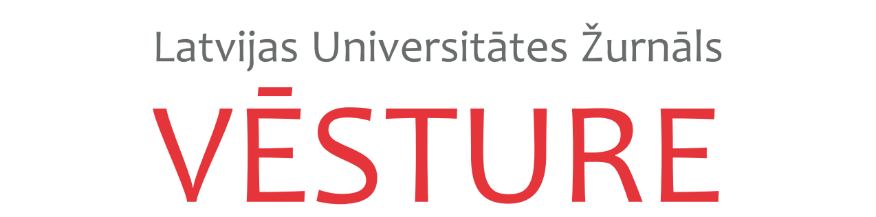 Journal of the University of Latvia. History.manusCRIPT REVIEW FORM  Reviewer’s name, surname: Title of the article: Date: Overall rating:  Ready to publish without changes Minor changes are required  Extensive revisions are required Not suitable for publishingComments on overall rating, if any:Detailed rating. 1. Is the submitted article original research?  Yes No PartlyComments, if any: 2. Are the literature and sources used sufficient and appropriate and properly referenced?  Yes No PartlyComments, if any: 3. Is the article logically structured and the ideas presented in it are clear?  Yes No PartlyComments, if any: 4. Are the facts in the article correct?  Yes No PartlyComments, if any: 5. Are the conclusions of the article logical and based on the evidence presented in the text?  Yes No PartlyComments, if any: 6. The language of the article is overall: Good and appropriate for an academic text Minor corrections are required Extensive revisions are requiredComments, if any: 8. Are the attached tables, charts or figures (if any) appropriate for the article and understandable?  Yes No PartlyComments, if any: 9. Other comments and suggestions for the author of the article: 